Протокол процедуры переторжкиСПОСОБ И ПРЕДМЕТ ЗАКУПКИ:Запрос предложений в электронной форме  на право заключения договора на выполнение работ «Мероприятия по строительству и реконструкции электрических сетей до 20 кВ для технологического присоединения потребителей (в том числе ПИР) на территории городского округа ЗАТО г. Фокино Приморского края» (Лот № 17001-КС ПИР СМР-2021-ДРСК).КОЛИЧЕСТВО ПОДАННЫХ НА ЭТАП ЗАЯВОК НА УЧАСТИЕ В ЗАКУПКЕ: 3 (три) заявки.НМЦ ЛОТА (в соответствии с Извещением о закупке): НМЦ представлена в виде цен на каждую единицу товара, работы, услуги согласно приложению к Документации о закупке, превышение которых (по каждой единице товара, работы, услуги) не допускается. При этом максимальным значением цены договора является сумма в размере: 19 970 000,00 руб., без учета НДС.ОТМЕТИЛИ:В соответствии с решением Закупочной комиссии (Протокол №60 /УКС-Р от 08.12.2020 г.) к процедуре переторжки были допущены следующие участники: ООО "ВОСТОЧНЫЕ ЭНЕРГО-СТРОИТЕЛЬНЫЕ ТЕХНОЛОГИИ", ООО "ТЕХЦЕНТР", ООО "ПРИМОРСКАЯ УНИВЕРСАЛЬНАЯ СТРОИТЕЛЬНАЯ КОМПАНИЯ", ООО "ДАЛЬЭНЕРГОСТРОЙ", ООО СТРОИТЕЛЬНАЯ КОМПАНИЯ "МОНТАЖ-СЕРВИС" Предмет переторжки: цена заявки.Участие в процедуре переторжки приняли 0 (ноль) участников.Участие в процедуре переторжки не приняли следующие участники: ООО "ВОСТОЧНЫЕ ЭНЕРГО-СТРОИТЕЛЬНЫЕ ТЕХНОЛОГИИ", ООО "ТЕХЦЕНТР", ООО "ПРИМОРСКАЯ УНИВЕРСАЛЬНАЯ СТРОИТЕЛЬНАЯ КОМПАНИЯ", ООО "ДАЛЬЭНЕРГОСТРОЙ", ООО СТРОИТЕЛЬНАЯ КОМПАНИЯ "МОНТАЖ-СЕРВИС" Процедура переторжки осуществлялась с использованием средств электронной торговой площадки: Единая электронная торговая площадка (АО «ЕЭТП»), в присутствии секретаря Закупочной комиссии.Дата и время начала процедуры переторжки: 15:00 часов (по местному времени Организатора) 10.12.2020 г.Место проведения процедуры переторжки: Единая электронная торговая площадка (АО «ЕЭТП»), по адресу в сети «Интернет»: https://rushydro.roseltorg.ru.В результате проведения переторжки условия заявок на участие в закупке были изменены следующим образом:      Секретарь Закупочной комиссии                                                   Чуясова Е.Г.       Тел. (4162) 397-268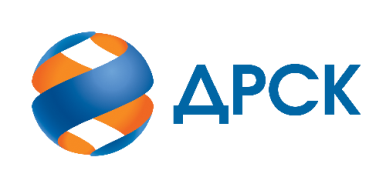                                                                      АКЦИОНЕРНОЕ ОБЩЕСТВО                «ДАЛЬНЕВОСТОЧНАЯ РАСПРЕДЕЛИТЕЛЬНАЯ СЕТЕВАЯ КОМПАНИЯ»№60 /УКС -П10.12.2020№п/пДата и время регистрации заявкиНаименование, ИНН Участника и/или его идентификационный номерЦена заявки, руб. без НДСЦена заявки, руб. без НДСпосле переторжки22.10.2020 08:40ООО "ВОСТОЧНЫЕ ЭНЕРГО-СТРОИТЕЛЬНЫЕ ТЕХНОЛОГИИ" 
ИНН/КПП 2537094590/254001001 
ОГРН 1122537003621максимальная (предельная) цена Договора - 19 970 000,00;                                                      понижающий коэффициент K1 -  тендерный коэффициент – 0,820максимальная (предельная) цена Договора - 19 970 000,00;                                                      понижающий коэффициент K1 -  тендерный коэффициент – 0,82021.10.2020 08:39ООО "ТЕХЦЕНТР" 
ИНН/КПП 2539057716/253901001 
ОГРН 1032502131056максимальная (предельная) цена Договора - 19 970 000,00;                                                      понижающий коэффициент K1 -  тендерный коэффициент – 0,995максимальная (предельная) цена Договора - 19 970 000,00;                                                      понижающий коэффициент K1 -  тендерный коэффициент – 0,99521.10.2020 10:30ООО "ПРИМОРСКАЯ УНИВЕРСАЛЬНАЯ СТРОИТЕЛЬНАЯ КОМПАНИЯ" 
ИНН/КПП 2502059234/253601001 
ОГРН 1182536028960максимальная (предельная) цена Договора - 19 970 000,00;                                                      понижающий коэффициент K1 -  тендерный коэффициент – 0,999максимальная (предельная) цена Договора - 19 970 000,00;                                                      понижающий коэффициент K1 -  тендерный коэффициент – 0,99921.10.2020 03:41ООО "ДАЛЬЭНЕРГОСТРОЙ" 
ИНН/КПП 2508071647/250801001 
ОГРН 1052501715661максимальная (предельная) цена Договора - 19 970 000,00;                                                      понижающий коэффициент K1 -  тендерный коэффициент – 1,000максимальная (предельная) цена Договора - 19 970 000,00;                                                      понижающий коэффициент K1 -  тендерный коэффициент – 1,00021.10.2020 10:54ООО СТРОИТЕЛЬНАЯ КОМПАНИЯ "МОНТАЖ-СЕРВИС" 
ИНН/КПП 2511099508/251101001 
ОГРН 1162511053033максимальная (предельная) цена Договора - 19 970 000,00;                                                      понижающий коэффициент K1 -  тендерный коэффициент – 1,000максимальная (предельная) цена Договора - 19 970 000,00;                                                      понижающий коэффициент K1 -  тендерный коэффициент – 1,000